Household—household type, code NExported from METEOR(AIHW's Metadata Online Registry)© Australian Institute of Health and Welfare 2024This product, excluding the AIHW logo, Commonwealth Coat of Arms and any material owned by a third party or protected by a trademark, has been released under a Creative Commons BY 4.0 (CC BY 4.0) licence. Excluded material owned by third parties may include, for example, design and layout, images obtained under licence from third parties and signatures. We have made all reasonable efforts to identify and label material owned by third parties.You may distribute, remix and build on this website’s material but must attribute the AIHW as the copyright holder, in line with our attribution policy. The full terms and conditions of this licence are available at https://creativecommons.org/licenses/by/4.0/.Enquiries relating to copyright should be addressed to info@aihw.gov.au.Enquiries or comments on the METEOR metadata or download should be directed to the METEOR team at meteor@aihw.gov.au.Household—household type, code NIdentifying and definitional attributesIdentifying and definitional attributesMetadata item type:Data ElementShort name:Household typeMETEOR identifier:270394Registration status:Community Services (retired), Superseded 27/04/2007Definition:A categorisation of a household based on the presence or absence of family members, as represented by a code.Data Element Concept:Household—household typeValue Domain:Household type code NValue domain attributesValue domain attributesValue domain attributesRepresentational attributesRepresentational attributesRepresentational attributesRepresentation class:CodeCodeData type:NumberNumberFormat:NNMaximum character length:11ValueMeaningPermissible values:1Family household with only family members present2Family household with non-family members present3Non-family household4Not classifiableSupplementary values:9
 Not stated/inadequately described
 Collection and usage attributesCollection and usage attributesGuide for use:The classification is based on the ABS 2 level hierarchy. Only level 1 of this classification has been adopted for this metadata item. It differs from the ABS classification in that it seeks to determine whether there are non-family persons co-resident with the person of concern. Care should be taken in making comparisons with the ABS data for Household type.If individual agencies need to classify household types at a lower level of detail, they should ensure that the more detailed ABS classification is used. The lower levels in the classification cover detail on the number of families or the number of household members. Thus, household type is allocated dependent on the basis of the number of families and whether unrelated household members are present (if it is a family household), or the number of household members if it is a non-family household.It should be noted that only usual residents of a household are considered when describing and categorising households by Household type. Since households are differentiated in terms of families, and visitors to a household are excluded from family coding, the identification of usual residence is essential to determine the household type.CODE 4     Not ClassifiableOperationally, all households must contain at least one member 15 years of age or older. Any household consisting only of a person or persons all under 15 years of age is coded to 'Not classifiable'. This approach is consistent with that used in the family type classification, in which a family is likewise not defined unless it consists of at least one member aged 15 years or older.CODE 9     Not stated/inadequately describedIs not for use on primary collection forms. It is primarily for use in administrative collections when transferring data from data sets where the item has not been collected.Source and reference attributesSource and reference attributesOrigin:Reference documents:Australian Bureau of Statistics Census 2001Data element attributes Data element attributes Relational attributesRelational attributesRelated metadata references:Has been superseded by Household—household type, code NCommunity Services (retired), Standard 27/04/2007
Is re-engineered from  Household type, version 3, DE, NCSDD, NCSIMG, Superseded 01/03/2005.pdf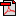  (16.5 KB)No registration status